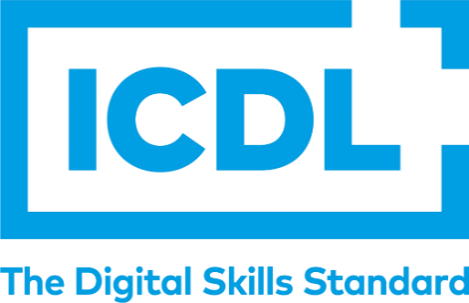 RICHIESTA SKILLS CARD SCHEDA PER LA REGISTRAZIONE DEI DATI DEL RICHIEDENTECognome   nome nato il      luogo di nascita residente in via  città c.a.p. tel.  (facoltativo) cell.  (consigliato)e-mail  (obbligatorio; si prega di scrivere in modo leggibile)Codice Fiscale   (obbligatorio; si prega di scrivere in modo leggibile)Titolo di studio  Occupazione Dopo aver ricevuto l’avviso di pagamento dalla segreteria del Liceo, il richiedente si impegna ad effettuare il versamento attraverso il sistema Pago In Rete, seguendo le istruzioni presenti nella pagina dedicata nel sito web del Liceo Newton (vai alle istruzioni per il pagamento): € 60.00, se (spuntare l’opzione):  studentessa/studente del Newton, iscritto/a alla classe   personale docente o non docente del Newton personale esterno in regola con il pagamento della quota associativa annuale dell’Associazione Culturale "EX ALUNNI LICEO NEWTON CHIVASSO" (https://exalunninewton.wordpress.com) (si richiede l’invio di un documento che attesti l’iscrizione per l’anno in corso)€ 80.00, se non rientrante nelle precedenti categorie.La ricevuta del versamento dovrà essere inviata all’indirizzo ecdl@liceonewton.itData Firma 